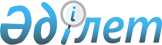 О бюджетах сельских округов, поселка Тобол района Беимбета Майлина на 2019-2021 годы
					
			С истёкшим сроком
			
			
		
					Решение маслихата Тарановского района Костанайской области от 27 декабря 2018 года № 241. Зарегистрировано Департаментом юстиции Костанайской области 29 декабря 2018 года № 8229. Заголовок - в редакции решения маслихата района Беимбета Майлина Костанайской области от 4 сентября 2019 года № 309. Прекращено действие в связи с истечением срока
      Сноска. Заголовок - в редакции решения маслихата района Беимбета Майлина Костанайской области от 04.09.2019 № 309 (вводится в действие по истечении десяти календарных дней после дня его первого официального опубликования).
      В соответствии с пунктом 2-7 статьи 6 Закона Республики Казахстан от 23 января 2001 года "О местном государственном управлении и самоуправлении в Республике Казахстан" маслихат района РЕШИЛ:
      Сноска. Преамбула с изменением, внесенным решением маслихата района Беимбета Майлина Костанайской области от 04.09.2019 № 309 (вводится в действие по истечении десяти календарных дней после дня его первого официального опубликования).


      1. Утвердить бюджет Асенкритовского сельского округа на 2019-2021 годы согласно приложениям 1, 2 и 3 соответственно, в том числе на 2019 год в следующих объемах:
      1) доходы – 25 848,7 тысяч тенге, в том числе по:
      налоговым поступлениям – 14 902,0 тысяч тенге;
      неналоговым поступлениям – 0,0 тысяч тенге;
      поступлениям от продажи основного капитала – 0,0 тысяч тенге;
      поступлениям трансфертов – 10 946,7 тысяч тенге;
      2) затраты – 30 247,5 тысяч тенге;
      3) чистое бюджетное кредитование – 0,0 тысяч тенге, в том числе:
      бюджетные кредиты – 0,0 тысяч тенге;
      погашение бюджетных кредитов – 0,0 тысяч тенге;
      4) сальдо по операциям с финансовыми активами – 0,0 тысяч тенге;
      5) дефицит (профицит) бюджета – -4 398,8 тысяч тенге;
      6) финансирование дефицита (использование профицита) бюджета – 4 398,8 тысяч тенге.
      Сноска. Пункт 1 – в редакции решения маслихата района Беимбета Майлина Костанайской области от 18.12.2019 № 325 (вводится в действие с 01.01.2019).


      2. Учесть, что в бюджете Асенкритовского сельского округа предусмотрен объем субвенций, передаваемых из районного бюджета на 2019 год в сумме 8 938,0 тысяч тенге.
      2-1. Учесть, что в бюджете Асенкритовского сельского округа на 2019 год предусмотрено поступление целевых текущих трансфертов из республиканского бюджета на повышение заработной платы отдельных категорий гражданских служащих, работников организаций, содержащихся за счет средств государственного бюджета, работников казенных предприятий.
      Сноска. Решение дополнено пунктом 2-1 в соответствии с решением маслихата Тарановского района Костанайской области от 10.04.2019 № 268 (вводится в действие с 01.01.2019); в редакции решения маслихата района Беимбета Майлина Костанайской области от 23.09.2019 № 314 (вводится в действие с 01.01.2019).


      2-2. Учесть, что в бюджете Асенкритовского сельского округа на 2019 год предусмотрено поступление целевых текущих трансфертов из республиканского бюджета на повышение заработной платы отдельных категорий административных государственных служащих.
      Сноска. Решение дополнено пунктом 2-2 в соответствии с решением маслихата района Беимбета Майлина Костанайской области от 23.09.2019 № 314 (вводится в действие с 01.01.2019).


      3. Утвердить бюджет Майского сельского округа на 2019-2021 годы согласно приложениям 4, 5 и 6 соответственно, в том числе на 2019 год в следующих объемах:
      1) доходы – 60 302,8 тысяч тенге, в том числе по:
      налоговым поступлениям – 11 862,0 тысяч тенге;
      неналоговым поступлениям – 0,0 тысяч тенге;
      поступлениям от продажи основного капитала – 0,0 тысяч тенге;
      поступлениям трансфертов – 48 440,8 тысяч тенге;
      2) затраты – 63 700,4 тысяч тенге;
      3) чистое бюджетное кредитование – 0,0 тысяч тенге, в том числе:
      бюджетные кредиты – 0,0 тысяч тенге;
      погашение бюджетных кредитов – 0,0 тысяч тенге;
      4) сальдо по операциям с финансовыми активами – 0,0 тысяч тенге;
      5) дефицит (профицит) бюджета – -3 397,6 тысяч тенге;
      6) финансирование дефицита (использование профицита) бюджета – 3 397,6 тысяч тенге.
      Сноска. Пункт 3 – в редакции решения маслихата района Беимбета Майлина Костанайской области от 18.12.2019 № 325 (вводится в действие с 01.01.2019).


      4. Учесть, что в бюджете Майского сельского округа предусмотрен объем субвенций, передаваемых из районного бюджета на 2019 год в сумме 39 329,0 тысяч тенге.
      4-1. Учесть, что в бюджете Майского сельского округа на 2019 год предусмотрено поступление целевых текущих трансфертов из республиканского бюджета на повышение заработной платы отдельных категорий гражданских служащих, работников организаций, содержащихся за счет средств государственного бюджета, работников казенных предприятий.
      Сноска. Решение дополнено пунктом 4-1 в соответствии с решением маслихата Тарановского района Костанайской области от 10.04.2019 № 268 (вводится в действие с 01.01.2019); в редакции решения маслихата района Беимбета Майлина Костанайской области от 23.09.2019 № 314 (вводится в действие с 01.01.2019).


      4-2. Учесть, что в бюджете Майского сельского округа на 2019 год предусмотрено поступление целевых текущих трансфертов из республиканского бюджета на повышение заработной платы отдельных категорий административных государственных служащих.
      Сноска. Решение дополнено пунктом 4-2 в соответствии с решением маслихата района Беимбета Майлина Костанайской области от 23.09.2019 № 314 (вводится в действие с 01.01.2019).


      5. Утвердить бюджет Новоильиновского сельского округа на 2019-2021 годы согласно приложениям 7, 8 и 9 соответственно, в том числе на 2019 год в следующих объемах:
      1) доходы – 23 445,4 тысяч тенге, в том числе по:
      налоговым поступлениям – 8 858,0 тысяч тенге;
      неналоговым поступлениям – 0,0 тысяч тенге;
      поступлениям от продажи основного капитала – 0,0 тысяч тенге;
      поступлениям трансфертов – 14 587,4 тысяч тенге;
      2) затраты – 25 401,6 тысяч тенге;
      3) чистое бюджетное кредитование – 0,0 тысяч тенге, в том числе:
      бюджетные кредиты – 0,0 тысяч тенге;
      погашение бюджетных кредитов – 0,0 тысяч тенге;
      4) сальдо по операциям с финансовыми активами – 0,0 тысяч тенге;
      5) дефицит (профицит) бюджета – -1 956,2 тысяч тенге;
      6) финансирование дефицита (использование профицита) бюджета – 1 956,2 тысяч тенге.
      Сноска. Пункт 5 – в редакции решения маслихата района Беимбета Майлина Костанайской области от 18.12.2019 № 325 (вводится в действие с 01.01.2019).


      6. Учесть, что в бюджете Новоильиновского сельского округа предусмотрен объем субвенций, передаваемых из районного бюджета на 2019 год в сумме 12 221,0 тысяч тенге.
      6-1. Учесть, что в бюджете Новоильиновского сельского округа на 2019 год предусмотрено поступление целевых текущих трансфертов из республиканского бюджета на повышение заработной платы отдельных категорий гражданских служащих, работников организаций, содержащихся за счет средств государственного бюджета, работников казенных предприятий.
      Сноска. Решение дополнено пунктом 6-1 в соответствии с решением маслихата Тарановского района Костанайской области от 10.04.2019 № 268 (вводится в действие с 01.01.2019); в редакции решения маслихата района Беимбета Майлина Костанайской области от 23.09.2019 № 314 (вводится в действие с 01.01.2019).


      6-2. Учесть, что в бюджете Новоильиновского сельского округа на 2019 год предусмотрено поступление целевых текущих трансфертов из республиканского бюджета на повышение заработной платы отдельных категорий административных государственных служащих.
      Сноска. Решение дополнено пунктом 6-2 в соответствии с решением маслихата района Беимбета Майлина Костанайской области от 23.09.2019 № 314 (вводится в действие с 01.01.2019).


      7. Утвердить бюджет сельского округа Әйет на 2019-2021 годы согласно приложениям 10, 11 и 12 соответственно, в том числе на 2019 год в следующих объемах:
      1) доходы – 205 687,6 тысяч тенге, в том числе по:
      налоговым поступлениям – 31 919,0 тысяч тенге;
      неналоговым поступлениям – 21,0 тысяч тенге;
      поступлениям от продажи основного капитала – 0,0 тысяч тенге;
      поступлениям трансфертов – 173 747,6 тысяч тенге;
      2) затраты – 208 711,9 тысяч тенге;
      3) чистое бюджетное кредитование – 0,0 тысяч тенге, в том числе:
      бюджетные кредиты – 0,0 тысяч тенге;
      погашение бюджетных кредитов – 0,0 тысяч тенге;
      4) сальдо по операциям с финансовыми активами – 0,0 тысяч тенге;
      5) дефицит (профицит) бюджета – -3 024,3 тысяч тенге;
      6) финансирование дефицита (использование профицита) бюджета – 3 024,3 тысяч тенге.
      Сноска. Пункт 7 – в редакции решения маслихата района Беимбета Майлина Костанайской области от 18.12.2019 № 325 (вводится в действие с 01.01.2019).


      8. Учесть, что в бюджете сельского округа Әйет предусмотрен объем субвенций, передаваемых из районного бюджета на 2019 год в сумме 88 997,0 тысяч тенге.
      Сноска. Пункт 8 с изменением, внесенным решением маслихата Тарановского района Костанайской области от 10.04.2019 № 268 (вводится в действие с 01.01.2019).


      9. Учесть, что в бюджете сельского округа Әйет на 2019 год предусмотрено поступление целевых текущих трансфертов из областного бюджета на средний ремонт дорог.
      Сноска. Пункт 9 с изменением, внесенным решением маслихата Тарановского района Костанайской области от 10.04.2019 № 268 (вводится в действие с 01.01.2019).


      10. Учесть, что в бюджете сельского округа Әйет на 2019 год предусмотрено поступление целевых текущих трансфертов из районного бюджета, в том числе на:
      1) замену уличного освещения в селе Әйет;
      2) обустройство тротуаров села Әйет;
      3) текущий ремонт кровли здания детского сада "Айгөлек".
      Сноска. Пункт 10 - в редакции решения маслихата района Беимбета Майлина Костанайской области от 23.09.2019 № 314 (вводится в действие с 01.01.2019).


      10-1. Учесть, что в бюджете сельского округа Әйет на 2019 год предусмотрено поступление целевых текущих трансфертов из республиканского бюджета на повышение заработной платы отдельных категорий гражданских служащих, работников организаций, содержащихся за счет средств государственного бюджета, работников казенных предприятий.
      Сноска. Решение дополнено пунктом 10-1 в соответствии с решением маслихата Тарановского района Костанайской области от 10.04.2019 № 268 (вводится в действие с 01.01.2019); в редакции решения маслихата района Беимбета Майлина Костанайской области от 23.09.2019 № 314 (вводится в действие с 01.01.2019).


      10-2. Учесть, что в бюджете сельского округа Әйет на 2019 год предусмотрено поступление целевых текущих трансфертов из республиканского бюджета на повышение заработной платы отдельных категорий административных государственных служащих.
      Сноска. Решение дополнено пунктом 10-2 в соответствии с решением маслихата района Беимбета Майлина Костанайской области от 23.09.2019 № 314 (вводится в действие с 01.01.2019).


      11. Утвердить бюджет поселка Тобол на 2019-2021 годы согласно приложениям 13, 14 и 15 соответственно, в том числе на 2019 год в следующих объемах:
      1) доходы – 118 884,2 тысяч тенге, в том числе по:
      налоговым поступлениям – 27 741, 0 тысяч тенге;
      неналоговым поступлениям – 162,0 тысяч тенге;
      поступлениям от продажи основного капитала – 0,0 тысяч тенге;
      поступлениям трансфертов – 90 981,2 тысяч тенге;
      2) затраты – 119 211,1 тысяч тенге;
      3) чистое бюджетное кредитование – 0,0 тысяч тенге, в том числе:
      бюджетные кредиты – 0,0 тысяч тенге;
      погашение бюджетных кредитов – 0,0 тысяч тенге;
      4) сальдо по операциям с финансовыми активами – 0,0 тысяч тенге;
      5) дефицит (профицит) бюджета – -326,9 тысяч тенге;
      6) финансирование дефицита (использование профицита) бюджета – 326,9 тысяч тенге.
      Сноска. Пункт 11 – в редакции решения маслихата района Беимбета Майлина Костанайской области от 18.12.2019 № 325 (вводится в действие с 01.01.2019).


      12. Учесть, что в бюджете поселка Тобол предусмотрен объем субвенций, передаваемых из районного бюджета на 2019 год в сумме 65 596,0 тысяч тенге.
      13. Учесть, что в бюджете поселка Тобол на 2019 год предусмотрено поступление целевых текущих трансфертов из районного бюджета, в том числе на:
      1) замену уличного освещения в поселке Тобол;
      2) исключен решением маслихата района Беимбета Майлина Костанайской области от 23.09.2019 № 314 (вводится в действие с 01.01.2019).

      Сноска. Пункт 13 – в редакции решения маслихата Тарановского района Костанайской области от 10.04.2019 № 268 (вводится в действие с 01.01.2019); с изменением, внесенным решением маслихата района Беимбета Майлина Костанайской области от 23.09.2019 № 314 (вводится в действие с 01.01.2019)..


      13-1. Учесть, что в бюджете поселка Тобол на 2019 год предусмотрено поступление целевых текущих трансфертов из республиканского бюджета на повышение заработной платы отдельных категорий гражданских служащих, работников организаций, содержащихся за счет средств государственного бюджета, работников казенных предприятий.
      Сноска. Решение дополнено пунктом 13-1 в соответствии с решением маслихата Тарановского района Костанайской области от 10.04.2019 № 268 (вводится в действие с 01.01.2019); в редакции решения маслихата района Беимбета Майлина Костанайской области от 23.09.2019 № 314 (вводится в действие с 01.01.2019).


      13-2. Учесть, что в бюджете поселка Тобол на 2019 год предусмотрен возврат целевых трансфертов в сумме 0,2 тысяч тенге, в том числе трансфертов, выделенных из районного бюджета в сумме 0,2 тысяч тенге.
      Сноска. Решение дополнено пунктом 13-2 в соответствии с решением маслихата Тарановского района Костанайской области от 10.04.2019 № 268 (вводится в действие с 01.01.2019).


      13-3. Учесть, что в бюджете поселка Тобол на 2019 год предусмотрено поступление целевых текущих трансфертов из республиканского бюджета на повышение заработной платы отдельных категорий административных государственных служащих.
      Сноска. Решение дополнено пунктом 13-3 в соответствии с решением маслихата района Беимбета Майлина Костанайской области от 23.09.2019 № 314 (вводится в действие с 01.01.2019).


      14. Настоящее решение вводится в действие с 1 января 2019 года. Бюджет Асенкритовского сельского округа на 2019 год
      Сноска. Приложение 1 – в редакции решения маслихата района Беимбета Майлина Костанайской области от 18.12.2019 № 325 (вводится в действие с 01.01.2019). Бюджет Асенкритовского сельского округа на 2020 год Бюджет Асенкритовского сельского округа на 2021 год Бюджет Майского сельского округа на 2019 год
      Сноска. Приложение 4 – в редакции решения маслихата района Беимбета Майлина Костанайской области от 18.12.2019 № 325 (вводится в действие с 01.01.2019). Бюджет Майского сельского округа на 2020 год Бюджет Майского сельского округа на 2021 год Бюджет Новоильиновского сельского округа на 2019 год
      Сноска. Приложение 7 – в редакции решения маслихата района Беимбета Майлина Костанайской области от 18.12.2019 № 325 (вводится в действие с 01.01.2019). Бюджет Новоильиновского сельского округа на 2020 год Бюджет Новоильиновского сельского округа на 2021 год Бюджет сельского округа Әйет на 2019 год
      Сноска. Приложение 10 – в редакции решения маслихата района Беимбета Майлина Костанайской области от 18.12.2019 № 325 (вводится в действие с 01.01.2019). Бюджет сельского округа Әйет на 2020 год
      Сноска. Приложение 11 с изменением, внесенным решением маслихата Тарановского района Костанайской области от 10.04.2019 № 268 (вводится в действие с 01.01.2019). Бюджет сельского округа Әйет на 2021 год
      Сноска. Приложение 12 с изменением, внесенным решением маслихата Тарановского района Костанайской области от 10.04.2019 № 268 (вводится в действие с 01.01.2019). Бюджет поселка Тобол на 2019 год
      Сноска. Приложение 13 – в редакции решения маслихата района Беимбета Майлина Костанайской области от 18.12.2019 № 325 (вводится в действие с 01.01.2019). Бюджет поселка Тобол на 2020 год Бюджет поселка Тобол на 2021 год
					© 2012. РГП на ПХВ «Институт законодательства и правовой информации Республики Казахстан» Министерства юстиции Республики Казахстан
				Приложение 1
к решению маслихата
от 27 декабря 2018 года
№ 241
Категория
Категория
Категория
Категория
Категория
Сумма, тысяч тенге
Класс
Класс
Класс
Класс
Сумма, тысяч тенге
Подкласс
Подкласс
Подкласс
Сумма, тысяч тенге
Наименование
Сумма, тысяч тенге
I. Доходы 
25848,7
1
Налоговые поступления
14902,0
01
Подоходный налог
8372,0
2
Индивидуальный подоходный налог
8372,0
04
Hалоги на собственность
6530,0
1
Hалоги на имущество
80,0
3
Земельный налог
169,0
4
Hалог на транспортные средства
6281,0
4
Поступления трансфертов
10946,7
02
Трансферты из вышестоящих органов государственного управления
10946,7
3
Трансферты из районного (города областного значения) бюджета
10946,7
Функциональная группа
Функциональная группа
Функциональная группа
Функциональная группа
Функциональная группа
Сумма, тысяч тенге
Функциональная подгруппа
Функциональная подгруппа
Функциональная подгруппа
Функциональная подгруппа
Сумма, тысяч тенге
Администратор бюджетных программ
Администратор бюджетных программ
Администратор бюджетных программ
Сумма, тысяч тенге
Программа
Программа
Сумма, тысяч тенге
Наименование
Сумма, тысяч тенге
II. Затраты
30247,5
01
Государственные услуги общего характера
16802,2
1
Представительные, исполнительные и другие органы, выполняющие общие функции государственного управления
16802,2
124
Аппарат акима города районного значения, села, поселка, сельского округа
16802,2
001
Услуги по обеспечению деятельности акима города районного значения, села, поселка, сельского округа
16552,2
022
Капитальные расходы государственного органа
250,0
07
Жилищно-коммунальное хозяйство
11404,3
3
Благоустройство населенных пунктов
11404,3
124
Аппарат акима города районного значения, села, поселка, сельского округа
11404,3
008
Освещение улиц в населенных пунктах
4690,3
011
Благоустройство и озеленение населенных пунктов
6714,0
08
Культура, спорт, туризм и информационное пространство
137,0
2
Спорт
137,0
124
Аппарат акима города районного значения, села, поселка, сельского округа
137,0
028
Проведение физкультурно-оздоровительных и спортивных мероприятий на местном уровне
137,0
12
Транспорт и коммуникации
1904,0
1
Автомобильный транспорт
1904,0
124
Аппарат акима города районного значения, села, поселка, сельского округа
1904,0
013
Обеспечение функционирования автомобильных дорог в городах районного значения, селах, поселках, сельских округах
1904,0
III. Чистое бюджетное кредитование
0,0
IV. Сальдо по операциям с финансовыми активами
0,0
V. Дефицит (профицит) бюджета
-4398,8
VI. Финансирование дефицита (использование профицита) бюджета
4398,8Приложение 2
к решению маслихата
от 27 декабря 2018 года
№ 241
Категория
Категория
Категория
Категория
Категория
Сумма, тысяч тенге
Класс
Класс
Класс
Класс
Сумма, тысяч тенге
Подкласс
Подкласс
Подкласс
Сумма, тысяч тенге
Наименование
Сумма, тысяч тенге
I. Доходы 
17967,0
1
Налоговые поступления
8592,0
01
Подоходный налог
2455,0
2
Индивидуальный подоходный налог
2455,0
04
Hалоги на собственность
6137,0
1
Hалоги на имущество
83,0
3
Земельный налог
155,0
4
Hалог на транспортные средства
5899,0
4
Поступления трансфертов 
9375,0
02
Трансферты из вышестоящих органов государственного управления
9375,0
3
Трансферты из районного (города областного значения) бюджета
9375,0
Функциональная группа
Функциональная группа
Функциональная группа
Функциональная группа
Функциональная группа
Сумма, тысяч тенге
Функциональная подгруппа
Функциональная подгруппа
Функциональная подгруппа
Функциональная подгруппа
Сумма, тысяч тенге
Администратор бюджетных программ
Администратор бюджетных программ
Администратор бюджетных программ
Сумма, тысяч тенге
Программа
Программа
Сумма, тысяч тенге
Наименование
Сумма, тысяч тенге
II. Затраты
17967,0
01
Государственные услуги общего характера
14380,0
1
Представительные, исполнительные и другие органы, выполняющие общие функции государственного управления
14380,0
124
Аппарат акима города районного значения, села, поселка, сельского округа
14380,0
001
Услуги по обеспечению деятельности акима города районного значения, села, поселка, сельского округа
14380,0
07
Жилищно-коммунальное хозяйство
1616,0
3
Благоустройство населенных пунктов
1616,0
124
Аппарат акима города районного значения, села, поселка, сельского округа
1616,0
008
Освещение улиц в населенных пунктах
1368,0
011
Благоустройство и озеленение населенных пунктов
248,0
12
Транспорт и коммуникации
1971,0
1
Автомобильный транспорт
1971,0
124
Аппарат акима города районного значения, села, поселка, сельского округа
1971,0
013
Обеспечение функционирования автомобильных дорог в городах районного значения, селах, поселках, сельских округах
1971,0
III. Чистое бюджетное кредитование
0,0
IV. Сальдо по операциям с финансовыми активами
0,0
V. Дефицит (профицит) бюджета
0,0
VI. Финансирование дефицита (использование профицита) бюджета
0,0Приложение 3
к решению маслихата
от 27 декабря 2018 года
№ 241
Категория
Категория
Категория
Категория
Категория
Сумма, тысяч тенге
Класс
Класс
Класс
Класс
Сумма, тысяч тенге
Подкласс
Подкласс
Подкласс
Сумма, тысяч тенге
Наименование
Сумма, тысяч тенге
I. Доходы 
18221,0
1
Налоговые поступления
8893,0
01
Подоходный налог
2541,0
2
Индивидуальный подоходный налог
2541,0
04
Hалоги на собственность
6352,0
1
Hалоги на имущество
86,0
3
Земельный налог
160,0
4
Hалог на транспортные средства
6106,0
4
Поступления трансфертов 
9328,0
02
Трансферты из вышестоящих органов государственного управления
9328,0
3
Трансферты из районного (города областного значения) бюджета
9328,0
Функциональная группа
Функциональная группа
Функциональная группа
Функциональная группа
Функциональная группа
Сумма, тысяч тенге
Функциональная подгруппа
Функциональная подгруппа
Функциональная подгруппа
Функциональная подгруппа
Сумма, тысяч тенге
Администратор бюджетных программ
Администратор бюджетных программ
Администратор бюджетных программ
Сумма, тысяч тенге
Программа
Программа
Сумма, тысяч тенге
Наименование
Сумма, тысяч тенге
II. Затраты
18221,0
01
Государственные услуги общего характера
14508,0
1
Представительные, исполнительные и другие органы, выполняющие общие функции государственного управления
14508,0
124
Аппарат акима города районного значения, села, поселка, сельского округа
14508,0
001
Услуги по обеспечению деятельности акима города районного значения, села, поселка, сельского округа
14508,0
07
Жилищно-коммунальное хозяйство
1673,0
3
Благоустройство населенных пунктов
1673,0
124
Аппарат акима города районного значения, села, поселка, сельского округа
1673,0
008
Освещение улиц в населенных пунктах
1416,0
011
Благоустройство и озеленение населенных пунктов
257,0
12
Транспорт и коммуникации
2040,0
1
Автомобильный транспорт
2040,0
124
Аппарат акима города районного значения, села, поселка, сельского округа
2040,0
013
Обеспечение функционирования автомобильных дорог в городах районного значения, селах, поселках, сельских округах
2040,0
III. Чистое бюджетное кредитование
0,0
IV. Сальдо по операциям с финансовыми активами
0,0
V. Дефицит (профицит) бюджета
0,0
VI. Финансирование дефицита (использование профицита) бюджета
0,0Приложение 4
к решению маслихата
от 27 декабря 2018 года
№ 241
Категория 
Категория 
Категория 
Категория 
Категория 
Сумма, тысяч тенге
Класс 
Класс 
Класс 
Класс 
Сумма, тысяч тенге
Подкласс
Подкласс
Подкласс
Сумма, тысяч тенге
Наименование
Сумма, тысяч тенге
I. Доходы 
60302,8
1
Налоговые поступления
11862,0
01
Подоходный налог
6736,0
2
Индивидуальный подоходный налог
6736,0
04
Hалоги на собственность
5126,0
1
Hалоги на имущество
80,0
3
Земельный налог
80,0
4
Hалог на транспортные средства
4966,0
4
Поступления трансфертов
48440,8
02
Трансферты из вышестоящих органов государственного управления
48440,8
3
Трансферты из районного (города областного значения) бюджета
48440,8
Функциональная группа
Функциональная группа
Функциональная группа
Функциональная группа
Функциональная группа
Сумма, тысяч тенге
Функциональная подгруппа
Функциональная подгруппа
Функциональная подгруппа
Функциональная подгруппа
Сумма, тысяч тенге
Администратор бюджетных программ
Администратор бюджетных программ
Администратор бюджетных программ
Сумма, тысяч тенге
Программа
Программа
Сумма, тысяч тенге
Наименование
Сумма, тысяч тенге
II. Затраты
63700,4
01
Государственные услуги общего характера
20156,8
1
Представительные, исполнительные и другие органы, выполняющие общие функции государственного управления
20156,8
124
Аппарат акима города районного значения, села, поселка, сельского округа
20156,8
001
Услуги по обеспечению деятельности акима города районного значения, села, поселка, сельского округа
20156,8
04
Образование
36907,0
1
Дошкольное воспитание и обучение
36907,0
124
Аппарат акима города районного значения, села, поселка, сельского округа
36907,0
041
Реализация государственного образовательного заказа в дошкольных организациях образования
36907,0
07
Жилищно-коммунальное хозяйство
5801,6
3
Благоустройство населенных пунктов
5801,6
3
124
Аппарат акима города районного значения, села, поселка, сельского округа
5801,6
008
Освещение улиц в населенных пунктах
4272,0
011
Благоустройство и озеленение населенных пунктов
1529,6
12
Транспорт и коммуникации
835,0
1
Автомобильный транспорт
835,0
124
Аппарат акима города районного значения, села, поселка, сельского округа
835,0
013
Обеспечение функционирования автомобильных дорог в городах районного значения, селах, поселках, сельских округах
835,0
III. Чистое бюджетное кредитование
0,0
IV. Сальдо по операциям с финансовыми активами
0,0
V. Дефицит (профицит) бюджета
-3397,6
VI. Финансирование дефицита (использование профицита) бюджета
3397,6Приложение 5
к решению маслихата
от 27 декабря 2018 года
№ 241
Категория
Категория
Категория
Категория
Категория
Сумма, тысяч тенге
Класс
Класс
Класс
Класс
Сумма, тысяч тенге
Подкласс
Подкласс
Подкласс
Сумма, тысяч тенге
Наименование
Сумма, тысяч тенге
I. Доходы 
51 010,0
1
Налоговые поступления
9 896,0
01
Подоходный налог
5 212,0
2
Индивидуальный подоходный налог
5 212,0
04
Hалоги на собственность
4 684,0
1
Hалоги на имущество
186,0
3
Земельный налог
186,0
4
Hалог на транспортные средства
4 312,0
4
Поступления трансфертов 
41 114,0
02
Трансферты из вышестоящих органов государственного управления
41 114,0
3
Трансферты из районного (города областного значения) бюджета
41 114,0
Функциональная группа
Функциональная группа
Функциональная группа
Функциональная группа
Функциональная группа
Сумма, тысяч тенге
Функциональная подгруппа
Функциональная подгруппа
Функциональная подгруппа
Функциональная подгруппа
Сумма, тысяч тенге
Администратор бюджетных программ
Администратор бюджетных программ
Администратор бюджетных программ
Сумма, тысяч тенге
Программа
Программа
Сумма, тысяч тенге
Наименование
Сумма, тысяч тенге
II. Затраты
51 010,0
01
Государственные услуги общего характера
16 289,0
1
Представительные, исполнительные и другие органы, выполняющие общие функции государственного управления
16 289,0
124
Аппарат акима города районного значения, села, поселка, сельского округа
16 289,0
001
Услуги по обеспечению деятельности акима города районного значения, села, поселка, сельского округа
16 289,0
04
Образование
31 369,0
1
Дошкольное воспитание и обучение
31 369,0
124
Аппарат акима города районного значения, села, поселка, сельского округа
31 369,0
041
Реализация государственного образовательного заказа в дошкольных организациях образования
31 369,0
07
Жилищно-коммунальное хозяйство
2 488,0
3
Благоустройство населенных пунктов
2 488,0
124
Аппарат акима города районного значения, села, поселка, сельского округа
2 488,0
008
Освещение улиц в населенных пунктах
2 152,0
011
Благоустройство и озеленение населенных пунктов
336,0
12
Транспорт и коммуникации
864,0
1
Автомобильный транспорт
864,0
124
Аппарат акима города районного значения, села, поселка, сельского округа
864,0
013
Обеспечение функционирования автомобильных дорог в городах районного значения, селах, поселках, сельских округах
864,0
III. Чистое бюджетное кредитование
0,0
IV. Сальдо по операциям с финансовыми активами
0,0
V. Дефицит (профицит) бюджета
0,0
VI. Финансирование дефицита (использование профицита) бюджета
0,0Приложение 6
к решению маслихата
от 27 декабря 2018 года
№ 241
Категория
Категория
Категория
Категория
Категория
Сумма, тысяч тенге
Класс
Класс
Класс
Класс
Сумма, тысяч тенге
Подкласс
Подкласс
Подкласс
Сумма, тысяч тенге
Наименование
Сумма, тысяч тенге
I. Доходы 
51482,0
1
Налоговые поступления
10243,0
01
Подоходный налог
5394,0
2
Индивидуальный подоходный налог
5394,0
04
Hалоги на собственность
4849,0
1
Hалоги на имущество
193,0
3
Земельный налог
193,0
4
Hалог на транспортные средства
4463,0
4
Поступления трансфертов 
41239,0
02
Трансферты из вышестоящих органов государственного управления
41239,0
3
Трансферты из районного (города областного значения) бюджета
41239,0
Функциональная группа
Функциональная группа
Функциональная группа
Функциональная группа
Функциональная группа
Сумма, тысяч тенге
Функциональная подгруппа
Функциональная подгруппа
Функциональная подгруппа
Функциональная подгруппа
Сумма, тысяч тенге
Администратор бюджетных программ
Администратор бюджетных программ
Администратор бюджетных программ
Сумма, тысяч тенге
Программа
Программа
Сумма, тысяч тенге
Наименование
Сумма, тысяч тенге
II. Затраты
51482,0
01
Государственные услуги общего характера
16399,0
1
Представительные, исполнительные и другие органы, выполняющие общие функции государственного управления
16399,0
124
Аппарат акима города районного значения, села, поселка, сельского округа
16399,0
001
Услуги по обеспечению деятельности акима города районного значения, села, поселка, сельского округа
16399,0
04
Образование
31614,0
1
Дошкольное воспитание и обучение
31614,0
124
Аппарат акима города районного значения, села, поселка, сельского округа
31614,0
041
Реализация государственного образовательного заказа в дошкольных организациях образования
31614,0
07
Жилищно-коммунальное хозяйство
2575,0
3
Благоустройство населенных пунктов
2575,0
124
Аппарат акима города районного значения, села, поселка, сельского округа
2575,0
008
Освещение улиц в населенных пунктах
2227,0
011
Благоустройство и озеленение населенных пунктов
348,0
12
Транспорт и коммуникации
894,0
1
Автомобильный транспорт
894,0
124
Аппарат акима города районного значения, села, поселка, сельского округа
894,0
013
Обеспечение функционирования автомобильных дорог в городах районного значения, селах, поселках, сельских округах
894,0
III. Чистое бюджетное кредитование
0,0
IV. Сальдо по операциям с финансовыми активами
0,0
V. Дефицит (профицит) бюджета
0,0
VI. Финансирование дефицита (использование профицита) бюджета
0,0Приложение 7
к решению маслихата
от 27 декабря 2018 года
№ 241
Категория 
Категория 
Категория 
Категория 
Категория 
Сумма, тысяч тенге
Класс 
Класс 
Класс 
Класс 
Сумма, тысяч тенге
Подкласс
Подкласс
Подкласс
Сумма, тысяч тенге
Наименование
Сумма, тысяч тенге
I. Доходы 
23445,4
1
Налоговые поступления
8858,0
01
Подоходный налог
4042,0
2
Индивидуальный подоходный налог
4042,0
04
Hалоги на собственность
4816,0
1
Hалоги на имущество
125,0
3
Земельный налог
260,0
4
Hалог на транспортные средства
4431,0
4
Поступления трансфертов
14587,4
02
Трансферты из вышестоящих органов государственного управления
14587,4
3
Трансферты из районного (города областного значения) бюджета
14587,4
Функциональная группа
Функциональная группа
Функциональная группа
Функциональная группа
Функциональная группа
Сумма, тысяч тенге
Функциональная подгруппа
Функциональная подгруппа
Функциональная подгруппа
Функциональная подгруппа
Сумма, тысяч тенге
Администратор бюджетных программ
Администратор бюджетных программ
Администратор бюджетных программ
Сумма, тысяч тенге
Программа
Программа
Сумма, тысяч тенге
Наименование
Сумма, тысяч тенге
II. Затраты
25401,6
01
Государственные услуги общего характера
21245,1
1
Представительные, исполнительные и другие органы, выполняющие общие функции государственного управления
21245,1
124
 Аппарат акима города районного значения, села, поселка, сельского округа
21245,1
001
Услуги по обеспечению деятельности акима города районного значения, села, поселка, сельского округа
20787,6
022
Капитальные расходы государственного органа
457,5
07
Жилищно-коммунальное хозяйство
1893,5
3
Благоустройство населенных пунктов
1893,5
124
Аппарат акима города районного значения, села, поселка, сельского округа
1893,5
008
Освещение улиц в населенных пунктах
1519,0
011
Благоустройство и озеленение населенных пунктов
374,5
12
Транспорт и коммуникации
2263,0
1
Автомобильный транспорт
2263,0
124
Аппарат акима города районного значения, села, поселка, сельского округа
2263,0
013
Обеспечение функционирования автомобильных дорог в городах районного значения, селах, поселках, сельских округах
2263,0
III. Чистое бюджетное кредитование
0,0
IV. Сальдо по операциям с финансовыми активами
0,0
V. Дефицит (профицит) бюджета
-1956,2
VI. Финансирование дефицита (использование профицита) бюджета
1956,2Приложение 8
к решению маслихата
от 27 декабря 2018 года
№ 241
Категория
Категория
Категория
Категория
Категория
Сумма, тысяч тенге
Класс
Класс
Класс
Класс
Сумма, тысяч тенге
Подкласс
Подкласс
Подкласс
Сумма, тысяч тенге
Наименование
Сумма, тысяч тенге
I. Доходы 
20407,0
1
Налоговые поступления
7616,0
01
Подоходный налог
3071,0
2
Индивидуальный подоходный налог
3071,0
04
Hалоги на собственность
4545,0
1
Hалоги на имущество
207,0
3
Земельный налог
269,0
4
Hалог на транспортные средства
4069,0
4
Поступления трансфертов 
12791,0
02
Трансферты из вышестоящих органов государственного управления
12791,0
3
Трансферты из районного (города областного значения) бюджета
12791,0
Функциональная группа
Функциональная группа
Функциональная группа
Функциональная группа
Функциональная группа
Сумма, тысяч тенге
Функциональная подгруппа
Функциональная подгруппа
Функциональная подгруппа
Функциональная подгруппа
Сумма, тысяч тенге
Администратор бюджетных программ
Администратор бюджетных программ
Администратор бюджетных программ
Сумма, тысяч тенге
Программа
Программа
Сумма, тысяч тенге
Наименование
Сумма, тысяч тенге
II. Затраты
20407,0
01
Государственные услуги общего характера
16323,0
1
Представительные, исполнительные и другие органы, выполняющие общие функции государственного управления
16323,0
124
 Аппарат акима города районного значения, села, поселка, сельского округа
16323,0
001
Услуги по обеспечению деятельности акима города районного значения, села, поселка, сельского округа
16323,0
07
Жилищно-коммунальное хозяйство
1741,0
3
Благоустройство населенных пунктов
1741,0
124
Аппарат акима города районного значения, села, поселка, сельского округа
1741,0
008
Освещение улиц в населенных пунктах
1572,0
011
Благоустройство и озеленение населенных пунктов
169,0
12
Транспорт и коммуникации
2343,0
1
Автомобильный транспорт
2343,0
124
Аппарат акима города районного значения, села, поселка, сельского округа
2343,0
013
Обеспечение функционирования автомобильных дорог в городах районного значения, селах, поселках, сельских округах
2343,0
III. Чистое бюджетное кредитование
0,0
IV. Сальдо по операциям с финансовыми активами
0,0
V. Дефицит (профицит) бюджета
0,0
VI. Финансирование дефицита (использование профицита) бюджета
0,0Приложение 9
к решению маслихата
от 27 декабря 2018 года
№ 241
Категория
Категория
Категория
Категория
Категория
Сумма, тысяч тенге
Класс
Класс
Класс
Класс
Сумма, тысяч тенге
Подкласс
Подкласс
Подкласс
Сумма, тысяч тенге
Наименование
Сумма, тысяч тенге
I. Доходы 
20649,0
1
Налоговые поступления
7882,0
01
Подоходный налог
3179,0
2
Индивидуальный подоходный налог
3179,0
04
Hалоги на собственность
4703,0
1
Hалоги на имущество
214,0
3
Земельный налог
278,0
4
Hалог на транспортные средства
4211,0
4
Поступления трансфертов 
12767,0
02
Трансферты из вышестоящих органов государственного управления
12767,0
3
Трансферты из районного (города областного значения) бюджета
12767,0
Функциональная группа
Функциональная группа
Функциональная группа
Функциональная группа
Функциональная группа
Сумма, тысяч тенге
Функциональная подгруппа
Функциональная подгруппа
Функциональная подгруппа
Функциональная подгруппа
Сумма, тысяч тенге
Администратор бюджетных программ
Администратор бюджетных программ
Администратор бюджетных программ
Сумма, тысяч тенге
Программа
Программа
Сумма, тысяч тенге
Наименование
Сумма, тысяч тенге
II. Затраты
20649,0
01
Государственные услуги общего характера
16422,0
1
Представительные, исполнительные и другие органы, выполняющие общие функции государственного управления
16422,0
124
 Аппарат акима города районного значения, села, поселка, сельского округа
16422,0
001
Услуги по обеспечению деятельности акима города районного значения, села, поселка, сельского округа
16422,0
07
Жилищно-коммунальное хозяйство
1802,0
3
Благоустройство населенных пунктов
1802,0
124
Аппарат акима города районного значения, села, поселка, сельского округа
1802,0
008
Освещение улиц в населенных пунктах
1627,0
011
Благоустройство и озеленение населенных пунктов
175,0
12
Транспорт и коммуникации
2425,0
1
Автомобильный транспорт
2425,0
124
Аппарат акима города районного значения, села, поселка, сельского округа
2425,0
013
Обеспечение функционирования автомобильных дорог в городах районного значения, селах, поселках, сельских округах
2425,0
III. Чистое бюджетное кредитование
0,0
IV. Сальдо по операциям с финансовыми активами
0,0
V. Дефицит (профицит) бюджета
0,0
VI. Финансирование дефицита (использование профицита) бюджета
0,0Приложение 10
к решению маслихата
от 27 декабря 2018 года
№ 241
Категория
Категория
Категория
Категория
Категория
Сумма, тысяч тенге
Класс 
Класс 
Класс 
Класс 
Сумма, тысяч тенге
Подкласс
Подкласс
Подкласс
Сумма, тысяч тенге
Наименование
Сумма, тысяч тенге
I. Доходы 
205687,6
1
Налоговые поступления
31919,0
01
Подоходный налог
18759,0
2
Индивидуальный подоходный налог
18759,0
04
Hалоги на собственность
12792,0
1
Hалоги на имущество
520,0
3
Земельный налог
630,0
4
Hалог на транспортные средства
11642,0
05
Внутренние налоги на товары, работы и услуги
368,0
4
Сборы за ведение предпринимательской и профессиональной деятельности
368,0
2
Неналоговые поступления
21,0
01
Доходы от государственной собственности
21,0
5
Доходы от аренды имущества коммунальной собственности города районного значения, села, поселка, сельского округа
21,0
4
Поступления трансфертов
173747,6
02
Трансферты из вышестоящих органов государственного управления
173747,6
3
Трансферты из районного (города областного значения) бюджета
173747,6
Функциональная группа
Функциональная группа
Функциональная группа
Функциональная группа
Функциональная группа
Сумма, тысяч тенге
Функциональная подгруппа
Функциональная подгруппа
Функциональная подгруппа
Функциональная подгруппа
Сумма, тысяч тенге
Администратор бюджетных программ
Администратор бюджетных программ
Администратор бюджетных программ
Сумма, тысяч тенге
Программа
Программа
Сумма, тысяч тенге
Наименование
Сумма, тысяч тенге
II. Затраты
208711,9
01
Государственные услуги общего характера
33239,7
1
Представительные, исполнительные и другие органы, выполняющие общие функции государственного управления
33239,7
124
Аппарат акима города районного значения, села, поселка, сельского округа
33239,7
001
Услуги по обеспечению деятельности акима города районного значения, села, поселка, сельского округа
32839,7
022
Капитальные расходы государственного органа
400,0
04
Образование
66068,0
1
Дошкольное воспитание и обучение
66068,0
124
Аппарат акима города районного значения, села, поселка, сельского округа
66068,0
041
Реализация государственного образовательного заказа в дошкольных организациях образования
66068,0
07
Жилищно-коммунальное хозяйство
47293,6
3
Благоустройство населенных пунктов
47293,6
124
Аппарат акима города районного значения, села, поселка, сельского округа
47293,6
008
Освещение улиц в населенных пунктах
18988,7
009
Обеспечение санитарии населенных пунктов
4224,3
011
Благоустройство и озеленение населенных пунктов
24080,6
12
Транспорт и коммуникации
62110,6
1
Автомобильный транспорт
62110,6
124
Аппарат акима города районного значения, села, поселка, сельского округа
62110,6
013
Обеспечение функционирования автомобильных дорог в городах районного значения, селах, поселках, сельских округах
11462,0
045
Капитальный и средний ремонт автомобильных дорог в городах районного значения, селах, поселках, сельских округах
50648,6
III. Чистое бюджетное кредитование
0,0
IV. Сальдо по операциям с финансовыми активами
0,0
V. Дефицит (профицит) бюджета
-3024,3
VI. Финансирование дефицита (использование профицита) бюджета
3024,3Приложение 11
к решению маслихата
от 27 декабря 2018 года
№ 241
Категория
Категория
Категория
Категория
Категория
Сумма, тысяч тенге
Класс
Класс
Класс
Класс
Сумма, тысяч тенге
Подкласс
Подкласс
Подкласс
Сумма, тысяч тенге
Наименование
Сумма, тысяч тенге
I. Доходы 
121267,0
1
Налоговые поступления
30298,0
01
Подоходный налог
18484,0
2
Индивидуальный подоходный налог
18484,0
04
Hалоги на собственность
11433,0
1
Hалоги на имущество
249,0
3
Земельный налог
311,0
4
Hалог на транспортные средства
10873,0
05
Внутренние налоги на товары, работы и услуги
381,0
4
Сборы за ведение предпринимательской и профессиональной деятельности
381,0
2
Неналоговые поступления
70,0
01
Доходы от государственной собственности
70,0
5
Доходы от аренды имущества коммунальной собственности города районного значения, села, поселка, сельского округа
70,0
4
Поступления трансфертов 
90899,0
02
Трансферты из вышестоящих органов государственного управления
90899,0
3
Трансферты из районного (города областного значения) бюджета
90899,0
Функциональная группа
Функциональная группа
Функциональная группа
Функциональная группа
Функциональная группа
Сумма, тысяч тенге
Функциональная подгруппа
Функциональная подгруппа
Функциональная подгруппа
Функциональная подгруппа
Сумма, тысяч тенге
Администратор бюджетных программ
Администратор бюджетных программ
Администратор бюджетных программ
Сумма, тысяч тенге
Программа
Программа
Сумма, тысяч тенге
Наименование
II. Затраты
121267,0
01
Государственные услуги общего характера
23479,0
1
Представительные, исполнительные и другие органы, выполняющие общие функции государственного управления
23479,0
124
Аппарат акима города районного значения, села, поселка, сельского округа
23479,0
001
Услуги по обеспечению деятельности акима города районного значения, села, поселка, сельского округа
23479,0
04
Образование
57220,0
1
Дошкольное воспитание и обучение
57220,0
124
Аппарат акима города районного значения, села, поселка, сельского округа
57220,0
041
Реализация государственного образовательного заказа в дошкольных организациях образования
57220,0
07
Жилищно-коммунальное хозяйство
28705,0
3
Благоустройство населенных пунктов
28705,0
124
Аппарат акима города районного значения, села, поселка, сельского округа
28705,0
008
Освещение улиц в населенных пунктах
12285,0
009
Обеспечение санитарии населенных пунктов
4140,0
011
Благоустройство и озеленение населенных пунктов
12280,0
12
Транспорт и коммуникации
11863,0
1
Автомобильный транспорт
11863,0
124
Аппарат акима города районного значения, села, поселка, сельского округа
11863,0
013
Обеспечение функционирования автомобильных дорог в городах районного значения, селах, поселках, сельских округах
11863,0
III. Чистое бюджетное кредитование
0,0
IV. Сальдо по операциям с финансовыми активами
0,0
V. Дефицит (профицит) бюджета
0,0
VI. Финансирование дефицита (использование профицита) бюджета
0,0Приложение 12
к решению маслихата
от 27 декабря 2018 года
№ 241
Категория
Категория
Категория
Категория
Категория
Сумма, тысяч тенге
Класс
Класс
Класс
Класс
Сумма, тысяч тенге
Подкласс
Подкласс
Подкласс
Сумма, тысяч тенге
Наименование
Сумма, тысяч тенге
I. Доходы 
123199,0
1
Налоговые поступления
31456,0
01
Подоходный налог
19131,0
2
Индивидуальный подоходный налог
19131,0
04
Hалоги на собственность
11834,0
1
Hалоги на имущество
258,0
3
Земельный налог
322,0
4
Hалог на транспортные средства
11254,0
05
Внутренние налоги на товары, работы и услуги
491,0
4
Сборы за ведение предпринимательской и профессиональной деятельности
491,0
2
Неналоговые поступления
72,0
01
Доходы от государственной собственности
72,0
5
Доходы от аренды имущества коммунальной собственности города районного значения, села, поселка, сельского округа
72,0
4
Поступления трансфертов 
91671,0
02
Трансферты из вышестоящих органов государственного управления
91671,0
3
Трансферты из районного (города областного значения) бюджета
91671,0
Функциональная группа
Функциональная группа
Функциональная группа
Функциональная группа
Функциональная группа
Сумма, тысяч тенге
Функциональная подгруппа
Функциональная подгруппа
Функциональная подгруппа
Функциональная подгруппа
Сумма, тысяч тенге
Администратор бюджетных программ
Администратор бюджетных программ
Администратор бюджетных программ
Сумма, тысяч тенге
Программа
Программа
Сумма, тысяч тенге
Наименование
II. Затраты
123199,0
01
Государственные услуги общего характера
23621,0
1
Представительные, исполнительные и другие органы, выполняющие общие функции государственного управления
23621,0
124
Аппарат акима города районного значения, села, поселка, сельского округа
23621,0
001
Услуги по обеспечению деятельности акима города районного значения, села, поселка, сельского округа
23621,0
04
Образование
57591,0
1
Дошкольное воспитание и обучение
57591,0
124
Аппарат акима города районного значения, села, поселка, сельского округа
57591,0
041
Реализация государственного образовательного заказа в дошкольных организациях образования
57591,0
07
Жилищно-коммунальное хозяйство
29709,0
3
Благоустройство населенных пунктов
29709,0
124
Аппарат акима города районного значения, села, поселка, сельского округа
29709,0
008
Освещение улиц в населенных пунктах
12715,0
009
Обеспечение санитарии населенных пунктов
4284,0
011
Благоустройство и озеленение населенных пунктов
12710,0
12
Транспорт и коммуникации
12278,0
1
Автомобильный транспорт
12278,0
124
Аппарат акима города районного значения, села, поселка, сельского округа
12278,0
013
Обеспечение функционирования автомобильных дорог в городах районного значения, селах, поселках, сельских округах
12278,0
III. Чистое бюджетное кредитование
0,0
IV. Сальдо по операциям с финансовыми активами
0,0
V. Дефицит (профицит) бюджета
0,0
VI. Финансирование дефицита (использование профицита) бюджета
0,0Приложение 13
к решению маслихата
от 27 декабря 2018 года
№ 241
Категория 
Категория 
Категория 
Категория 
Категория 
Сумма, тысяч тенге
Класс 
Класс 
Класс 
Класс 
Сумма, тысяч тенге
Подкласс
Подкласс
Подкласс
Сумма, тысяч тенге
Наименование
Сумма, тысяч тенге
I. Доходы 
205687,6
1
Налоговые поступления
31919,0
01
Подоходный налог
18759,0
2
Индивидуальный подоходный налог
18759,0
04
Hалоги на собственность
12792,0
1
Hалоги на имущество
520,0
3
Земельный налог
630,0
4
Hалог на транспортные средства
11642,0
05
Внутренние налоги на товары, работы и услуги
368,0
4
Сборы за ведение предпринимательской и профессиональной деятельности
368,0
2
Неналоговые поступления
21,0
01
Доходы от государственной собственности
21,0
5
Доходы от аренды имущества коммунальной собственности города районного значения, села, поселка, сельского округа
21,0
4
Поступления трансфертов
173747,6
02
Трансферты из вышестоящих органов государственного управления
173747,6
3
Трансферты из районного (города областного значения) бюджета
173747,6
Функциональная группа
Функциональная группа
Функциональная группа
Функциональная группа
Функциональная группа
Сумма, тысяч тенге
Функциональная подгруппа
Функциональная подгруппа
Функциональная подгруппа
Функциональная подгруппа
Сумма, тысяч тенге
Администратор бюджетных программ
Администратор бюджетных программ
Администратор бюджетных программ
Сумма, тысяч тенге
Программа
Программа
Сумма, тысяч тенге
Наименование
Сумма, тысяч тенге
II. Затраты
208711,9
01
Государственные услуги общего характера
33239,7
1
Представительные, исполнительные и другие органы, выполняющие общие функции государственного управления
33239,7
124
Аппарат акима города районного значения, села, поселка, сельского округа
33239,7
001
Услуги по обеспечению деятельности акима города районного значения, села, поселка, сельского округа
32839,7
022
Капитальные расходы государственного органа
400,0
04
Образование
66068,0
1
Дошкольное воспитание и обучение
66068,0
124
Аппарат акима города районного значения, села, поселка, сельского округа
66068,0
041
Реализация государственного образовательного заказа в дошкольных организациях образования
66068,0
07
Жилищно-коммунальное хозяйство
47293,6
3
Благоустройство населенных пунктов
47293,6
124
Аппарат акима города районного значения, села, поселка, сельского округа
47293,6
008
Освещение улиц в населенных пунктах
18988,7
009
Обеспечение санитарии населенных пунктов
4224,3
011
Благоустройство и озеленение населенных пунктов
24080,6
12
Транспорт и коммуникации
62110,6
1
Автомобильный транспорт
62110,6
124
Аппарат акима города районного значения, села, поселка, сельского округа
62110,6
013
Обеспечение функционирования автомобильных дорог в городах районного значения, селах, поселках, сельских округах
11462,0
045
Капитальный и средний ремонт автомобильных дорог в городах районного значения, селах, поселках, сельских округах
50648,6
III. Чистое бюджетное кредитование
0,0
IV. Сальдо по операциям с финансовыми активами
0,0
V. Дефицит (профицит) бюджета
-3024,3
VI. Финансирование дефицита (использование профицита) бюджета
3024,3Приложение 14
к решению маслихата
от 27 декабря 2018 года
№ 241
Категория
Категория
Категория
Категория
Категория
Сумма, тысяч тенге
Класс
Класс
Класс
Класс
Сумма, тысяч тенге
Подкласс
Подкласс
Подкласс
Сумма, тысяч тенге
Наименование
Сумма, тысяч тенге
I. Доходы 
89171,0
1
Налоговые поступления
31379,0
01
Подоходный налог
12765,0
2
Индивидуальный подоходный налог
12765,0
04
Hалоги на собственность
18527,0
1
Hалоги на имущество
455,0
3
Земельный налог
3757,0
4
Hалог на транспортные средства
14315,0
05
Внутренние налоги на товары, работы и услуги
87,0
4
Сборы за ведение предпринимательской и профессиональной деятельности
87,0
2
Неналоговые поступления
88,0
01
Доходы от государственной собственности
88,0
5
Доходы от аренды имущества, находящегося в государственной собственности
88,0
4
Поступления трансфертов 
57704,0
02
Трансферты из вышестоящих органов государственного управления
57704,0
3
Трансферты из районного (города областного значения) бюджета
57704,0
Функциональная группа
Функциональная группа
Функциональная группа
Функциональная группа
Функциональная группа
Сумма, тысяч тенге
Функциональная подгруппа
Функциональная подгруппа
Функциональная подгруппа
Функциональная подгруппа
Сумма, тысяч тенге
Администратор бюджетных программ
Администратор бюджетных программ
Администратор бюджетных программ
Сумма, тысяч тенге
Программа
Программа
Сумма, тысяч тенге
Наименование
Сумма, тысяч тенге
II. Затраты
89171,0
01
Государственные услуги общего характера
25710,0
1
Представительные, исполнительные и другие органы, выполняющие общие функции государственного управления
25710,0
124
Аппарат акима города районного значения, села, поселка, сельского округа
25710,0
001
Услуги по обеспечению деятельности акима города районного значения, села, поселка, сельского округа
25710,0
04
Образование
50118,0
1
Дошкольное воспитание и обучение
50118,0
124
Аппарат акима города районного значения, села, поселка, сельского округа
50118,0
041
Реализация государственного образовательного заказа в дошкольных организациях образования
50118,0
07
Жилищно-коммунальное хозяйство
8934,0
3
Благоустройство населенных пунктов
8934,0
124
Аппарат акима города районного значения, села, поселка, сельского округа
8934,0
008
Освещение улиц населенных пунктов
4714,0
009
Обеспечение санитарии населенных пунктов
2743,0
011
Благоустройство и озеленение населенных пунктов
1477,0
12
Транспорт и коммуникации
4409,0
1
Автомобильный транспорт
4409,0
124
Аппарат акима города районного значения, села, поселка, сельского округа
4409,0
013
Обеспечение функционирования автомобильных дорог в городах районного значения, селах, поселках, сельских округах
4409,0
III. Чистое бюджетное кредитование
0,0
IV. Сальдо по операциям с финансовыми активами
0,0
V. Дефицит (профицит) бюджета
0,0
VI. Финансирование дефицита (использование профицита) бюджета
0,0Приложение 15
к решению маслихата
от 27 декабря 2018 года
№ 241
Категория
Категория
Категория
Категория
Категория
Сумма, тысяч тенге
Класс
Класс
Класс
Класс
Сумма, тысяч тенге
Подкласс
Подкласс
Подкласс
Сумма, тысяч тенге
Наименование
Сумма, тысяч тенге
I. Доходы 
90184,0
1
Налоговые поступления
32478,0
01
Подоходный налог
13212,0
2
Индивидуальный подоходный налог
13212,0
04
Hалоги на собственность
19176,0
1
Hалоги на имущество
471,0
3
Земельный налог
3889,0
4
Hалог на транспортные средства
14816,0
05
Внутренние налоги на товары, работы и услуги
90,0
4
Сборы за ведение предпринимательской и профессиональной деятельности
90,0
2
Неналоговые поступления
91,0
01
Доходы от государственной собственности
91,0
5
Доходы от аренды имущества, находящегося в государственной собственности
91,0
4
Поступления трансфертов 
57615,0
02
Трансферты из вышестоящих органов государственного управления
57615,0
3
Трансферты из районного (города областного значения) бюджета
57615,0
Функциональная группа
Функциональная группа
Функциональная группа
Функциональная группа
Функциональная группа
Сумма, тысяч тенге
Функциональная подгруппа
Функциональная подгруппа
Функциональная подгруппа
Функциональная подгруппа
Сумма, тысяч тенге
Администратор бюджетных программ
Администратор бюджетных программ
Администратор бюджетных программ
Сумма, тысяч тенге
Программа
Программа
Сумма, тысяч тенге
Наименование
Сумма, тысяч тенге
II. Затраты
90184,0
01
Государственные услуги общего характера
25896,0
1
Представительные, исполнительные и другие органы, выполняющие общие функции государственного управления
25896,0
124
Аппарат акима города районного значения, села, поселка, сельского округа
25896,0
001
Услуги по обеспечению деятельности акима города районного значения, села, поселка, сельского округа
25896,0
04
Образование
50479,0
1
Дошкольное воспитание и обучение
50479,0
124
Аппарат акима города районного значения, села, поселка, сельского округа
50479,0
041
Реализация государственного образовательного заказа в дошкольных организациях образования
50479,0
07
Жилищно-коммунальное хозяйство
9246,0
3
Благоустройство населенных пунктов
9246,0
124
Аппарат акима города районного значения, села, поселка, сельского округа
9246,0
008
Освещение улиц населенных пунктов
4879,0
009
Обеспечение санитарии населенных пунктов
2838,0
011
Благоустройство и озеленение населенных пунктов
1529,0
12
Транспорт и коммуникации
4563,0
1
Автомобильный транспорт
4563,0
124
Аппарат акима города районного значения, села, поселка, сельского округа
4563,0
013
Обеспечение функционирования автомобильных дорог в городах районного значения, селах, поселках, сельских округах
4563,0
III. Чистое бюджетное кредитование
0,0
IV. Сальдо по операциям с финансовыми активами
0,0
V. Дефицит (профицит) бюджета
0,0
VI. Финансирование дефицита (использование профицита) бюджета
0,0